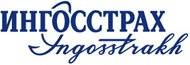 Темы работ 2013:№ТЕМАИнформационно-исследовательская база1Развитие агентского рынка: моно-агент или агент, работающий на несколько компаний?Открытые информационные источники, специальная литература, издания на иностранных языках2Мировая практика не классических продуктов автострахования, перспективы и правовые аспекты внедрения на российском рынке. (GAP, сервисное страхование, страхование шин, стекол, бамперов и др.)Открытые информационные источники, статистика, специальная литература, издания на иностранных языках 3Новые страховые продукты, (ипотечного кредитования).Mortgage insurance (в западной практике также Mortgage indemnity, HLTV-insurance): страхование ответственности заемщика при кредитовании со сниженным первоначальном взносом по кредиту и страхование финансового риска банка – кредитора с пониженным первоначальным взносом. Западная практика продаж и урегулирования убытков. Российский опыт и перспективы.Открытые информационные источники, статистика, специальная литература, издания на иностранных языках4Новые страховые продукты, связанные с ипотечным кредитованием.Bridge insurance: страхование при рефинансировании кредитов. Западная практика продаж и урегулирования убытков. Перспективы внедрения на российском рынке.Открытые информационные источники, статистика, специальная литература, издания на иностранных языках 5Наиболее эффективные способы снижения убыточности по автострахованию без потери бизнеса;Мировая и Российская практика.Открытые информационные источники, статистика, специальная литература, издания на иностранных языках6Привлечение клиентов с помощью Интернет-ресурсов рекламно-развлекательного характераОткрытые информационные источники, статистика, специальная литература, издания на иностранных языках 7Он-лайн продажи страховых продуктов. Развитие информационных технологий в сфере страхования выезжающих за границу.Открытые информационные источники, статистика, специальная литература, издания на иностранных языках8Соотношение норм о добросовестности и грубой неосторожности в страховании, исследование зарубежного опыта, российской судебной практики и новелл в ст. 10 ГК РФНормативно-правовые акты,  судебная практика, специальная литература, открытые информационные источники9Роль судебной практики в формировании основных подходов к возмещению  ущерба в соответствии с условиями договоров добровольного страхованияНормативно-правовые акты,  судебная практика, специальная литература, открытые информационные источники10Сравнительно-правовой анализ правового регулирования договора страхования (предмета, существенных условий, прав и обязанностей сторон) в правовых системах Англии, Франции и ГерманииНормативно-правовые акты,  судебная практика, специальная литература, открытые информационные источники11Какие направления (виды) страхования будут популярны через 10 лет? Аналитический прогноз. Открытые информационные источники, специальная литература12Участие государства в страховании катастрофических рисков в зарубежной и российской практике.Открытые информационные источники, специальная литература13Актуарный анализ деятельности компании на примере опубликованных годовых отчетов МСФО за ряд лет (страхование, отличное от страхования жизни)Открытые информационные источники, специальная литература 14Построение процессов и методов актуарной деятельности, гарантирующих заранее заданную точность результата. Зависимость точности результатов оценок от увеличения количества используемых методов и исходных данных.Открытые информационные источники, специальная литература 15Обзор зарубежной практики организации актуарных служб в крупных страховых компаниях. Роли и процессы на примере решения задач оценок страховых резервов, убыточности, тарификации.Открытые информационные источники, специальная литература 16Априорная и апостериорная тарификация в рисковых видах страхования Открытые информационные источники, статистика, специальная литература, издания на иностранных языках 17Особенности тарификации в добровольном медицинском страхованииОткрытые информационные источники, статистика, специальная литература, издания на иностранных языках18Использование Интернет-технологий в розничном страхованииОткрытые информационные источники, специальная литература, издания на иностранных языках19Перспективы «умного страхования» в России и информационная инфраструктура для продуктов «Pay As You Drive»Открытые информационные источники, специальная литература, издания на иностранных языках20ИТ в актуарной деятельности. Зарубежный опыт.Открытые информационные источники, специальная литература 